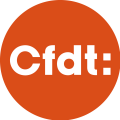 DÉCLARATION INDIVIDUELLE DE CANDIDATUREÉlections du 1er au 8 décembre 2022CCP nationale compétente à l’égard des agents contractuels recrutés par les ministères de la transition écologique, de la cohésion des territoires et des relations avec les collectivités territoriales et de la merSCRUTIN NATIONAL« Je soussigné(e) » Mme M Nom, Prénom, corps**, service « déclare être candidat(e) à la commission consultative paritaire compétente à l’égard des agents contractuels recrutés par les ministères de la Transition Ecologique et de la Cohésion des territoires, du ministère de la Transition énergétique et du secrétariat d’État chargé de la Mer sur la liste de l'organisation syndicale CFDT.Fait à …, le …Nom PrénomSignature
* Bien préciser si le scrutin est NATIONAL ou CENTRAL ou LOCAL** La mention du corps n’est pas obligatoire pour les candidats aux CSA de proximité 